Internal Application form for postgraduate studies
(not an official form, only for selection purposes)By e-mail:  Ms Karin Vergeer at ccav@sun.ac.zaDelivery by hand:  JH Neethling building, room 2014A, Victoria Street, StellenboschBy post:  Ms Karin Vergeer, Coordinator: Postgraduate applications, Department of Viticulture and Oenology, Stellenbosch University, Private Bag X1, 7602 Matieland, South AfricaClosing date for applications:   20 August for International students	7 September for South African studentsBIOGRAPHICAL PARTICULARS2.  QUALIFICATIONS OBTAINED2.1  Undergraduate2.2  PostgraduateIf honours degree has been obtained:If master’s degree has been obtained:1)	STUDENT NUMBER: Please supply student number only if you have been, or currently are, registered as a student at  2)	POPULATION GROUP: e.g. Asiatic, European, Coloured, North Sotho, South Sotho, Tswana, Xhosa, Zulu, etc.
(This category is required by the State, but is not a criterion for postgraduate selection.)3 )	DEGREE:	Agricultural and Forestry Sciences:  e.g., BScAgric, MScAgric, PhD4)	MAJOR: e.g., Viticulture, Oenology, etc.3.  APPLICATION FOR ADMISSION TO POSTGRADUATE STUDIES3.1  Degree for which currently registered (if applicable)	3.2 Planned postgraduate studies for next year [MScAgric or PhD]3 )DEGREE:	Agricultural and Forestry Sciences:  e.g., BScAgric, MScAgric, PhD or DSc4)	MAJOR: e.g., Viticulture or Oenology.3.3  Necessary documentationFor each of your qualifications, please attach copies of the following documents. Please mark the documents you have included with a X on the table below:I hereby certify that the information in this application is correct.Signature:  ____________________________	Date:  _______________The following is compulsory for your applications:Motivation for postgraduate studiesPlease complete a short motivation why you want to enroll for postgraduate studies.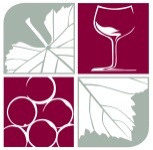 Department of Viticulture and Oenology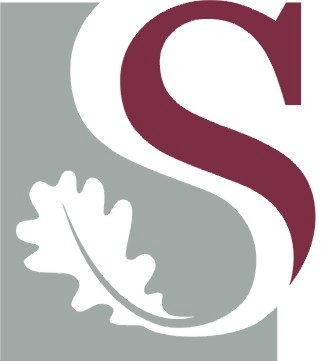 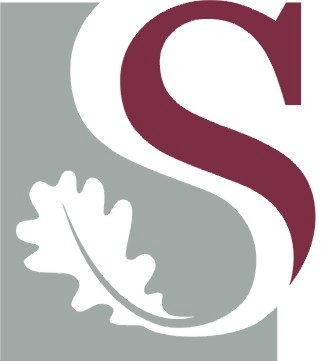 STELLENBOSCH UNIVERSITY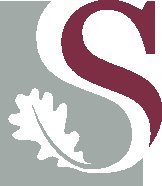 TitleSurnameFull name(s)ID/Passport noStudent no.1)Date of birthGenderPopulation group2)Postal AddressID photo (optional) Tel. (home)Tel. (home)Cell/Mobile no.Cell/Mobile no.Postal codeE-mailDegree3)Majors4)YearUniversityDegree3)Major4)YearUniversityProject titleDegree3)Major4)YearUniversityThesis titleDegree3)Degree3)Major4)Major4)Full-timePart-timeFull-timePart-timeCopy of ID or passport documentAcademic record with marks (if not a current US student)